Szanowni Rodzice, Drodzy Uczniowie. 	Poniżej znajdują się materiały dla Was, do pracy w domu na najbliższy czas, czyli najbliższy tydzień. Zadania można wydrukować lub zapisywać w zeszycie albo na kartce i w ten sposób je rozwiązywać. Wykonane prace proszę wysyłać na mój adres mailowy filipek.b@jedrus.net lub MMS. Proszę wykonane prace trzymać, żebym mogła je zobaczyć, gdy się spotkamy. W razie wątpliwości można się ze mną skontaktować telefonicznie pod numerem 667-149-179 od pn. do pt., 
w godzinach  9 – 13.Życzę wszystkim zdrowia i wytrwałości w tym trudnym czasie.Zadania dla klasy VIa i VIbWykonaj zadania. Możesz to zrobić w zeszycie, na kartce. Możesz też wydrukować kartkę i na niej pisać.Oblicz sposobem pisemnym:5478 ∙ 6 = ........753 ∙ 48 = ........860 ∙ 40 = ........976 ∙ 27 = ........Oblicz sposobem pisemnym:108 : 12 =280 : 28 =940080 : 120 =95022 : 18 =7028 : 7 =3609 : 9 =1808 : 226 =3993 : 33 =Podziel i sprawdź za pomocą mnożenia.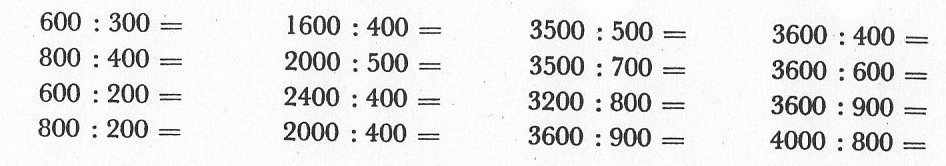 Rozwiąż zadania, korzystając z obliczeń sposobem pisemnym.Ania wybiera się na obóz harcerski. Kupiła sobie bluzkę za 136 złotych i spodnie za 465 złotych. 
Ile zapłaciła za zakupy?Za 260 złotych przeznaczonych na obóz harcerski Kasia zrobiła zakupy. Kupiła torbę za 57 złotych, kartę do telefonu za 30 złotych i parasol za 48 złotych. Ile zostało jej reszty?Klasa Ani licząca 28 uczniów jedzie na obóz harcerski z trzema opiekunami. Koszt obozu na jednego ucznia wynosi 65 złotych. Opiekunowie płacą po 50 złotych.  Oblicz, ile będzie kosztował obóz harcerski?Na obozie harcerskim klasa Ewy poszła do teatru. Ewa obliczyła, że w teatrze jest 616 miejsc. 
Na parterze jest 16 rzędów po 28 miejsc. Na balkonie są rzędy po 12 miejsc. Ile rzędów jest na balkonie?
Przepisz działania i je rozwiąż. Możesz też wydrukować kartkę i na niej pisać.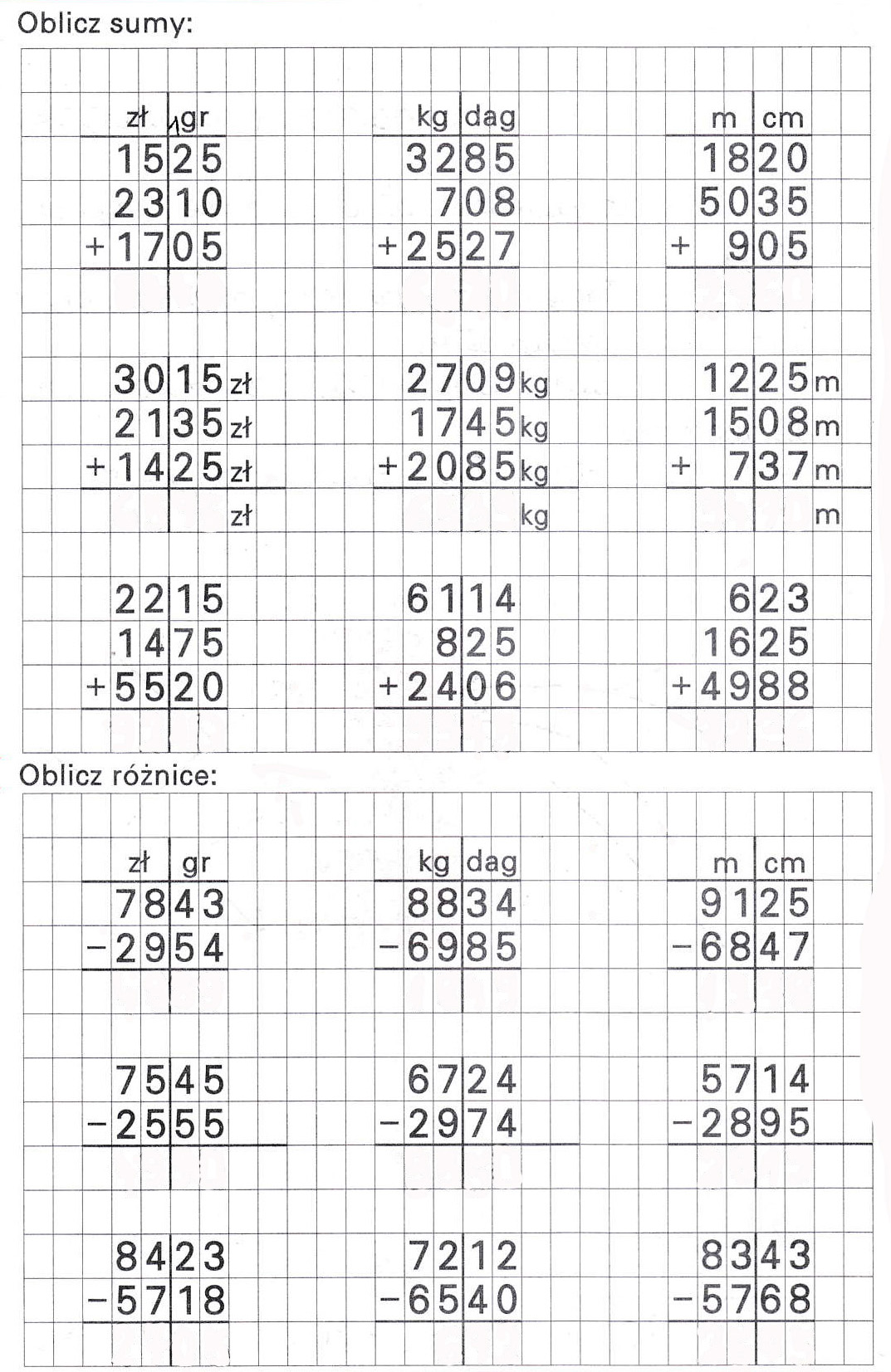 Przepisz działania i je rozwiąż. Możesz też wydrukować kartkę i na niej pisać.Policz i zapisz ile znaków znajduje się na planszy. ……. …….  …….  …….  …….  …….Policz z ilu kwadratów składają się narysowane figury.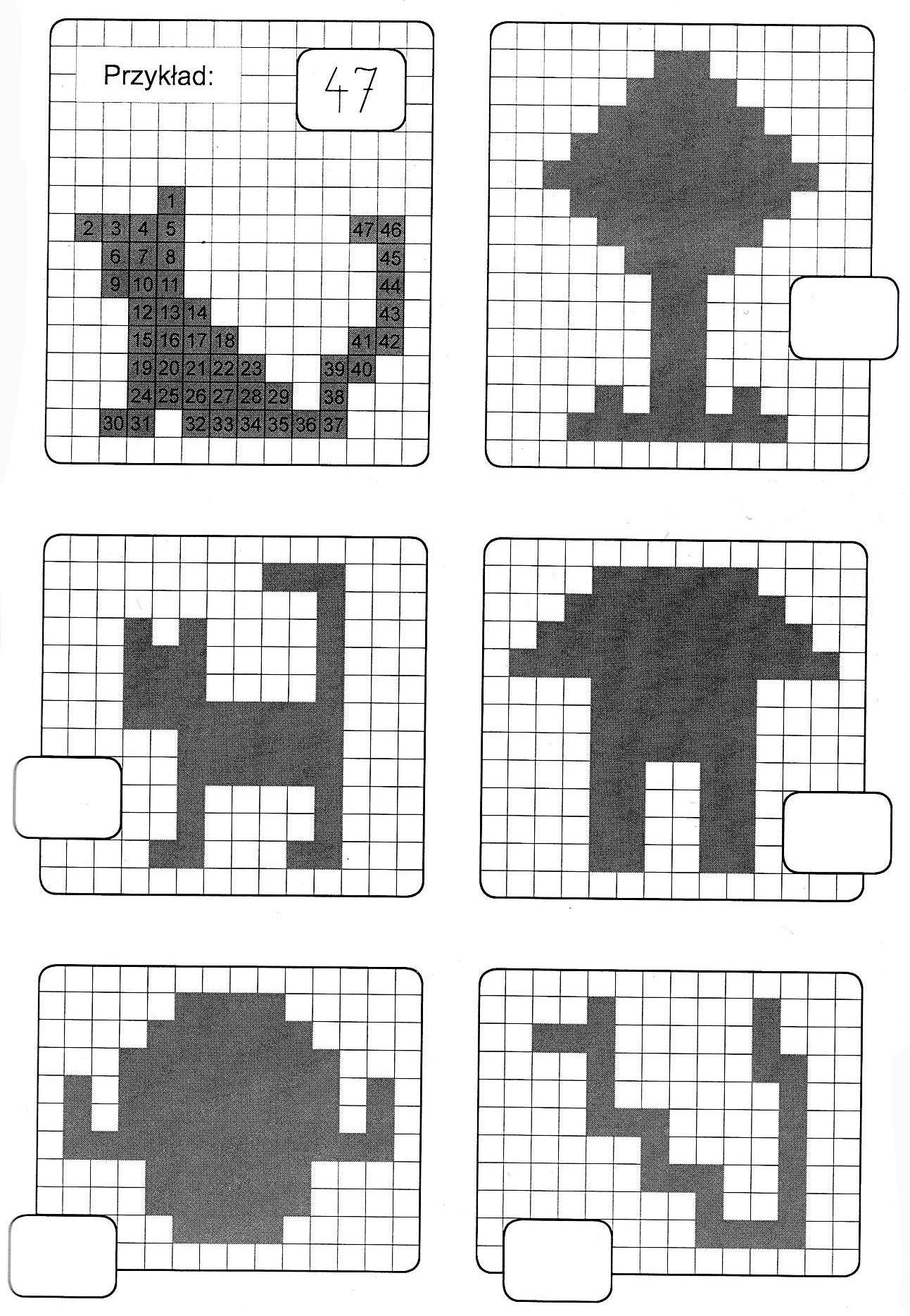 